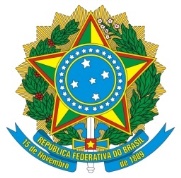 MINISTÉRIO DA EDUCAÇÃOSECRETARIA DE EDUCAÇÃO PROFISSIONAL E TECNOLÓGICAINSTITUTO FEDERAL DE EDUCAÇÃO, CIÊNCIA E TECNOLOGIA DE MINAS GERAISGABINETE DO REITORAvenida Professor Mário Werneck, 2590, Bairro Buritis - Belo Horizonte – MG - Cep: 30.575-180(31) 2513-5225 e-mail: nit@ifmg.edu.br – www.ifmg.edu.brEDITAL 80/2018 – ANEXO II - PROJETOCHAMADA PÚBLICA Nº 02 DE 08 DE NOVEMBRO DE 2018 PARA SELEÇÃO DE BOLSISTA PARA ATUAÇÃO NO NÚCLEO DE INOVAÇÃO TECNOLÓGICA DO IFMGtítulo do projetoLINHA DE PESQUISA: Direito da Propriedade Intelectual e Inovação1. JUSTIFICATIVA E RELEVÂNCIA DO TRABALHODescrever o porquê da realização do trabalho e qual sua contribuição para a instituição.2. Objetivos Explicitar os objetivos gerais e específicos com a realização do projeto.3. Ações Descrever, detalhadamente, as atividades que serão desenvolvidas para concretização do projeto e alcance dos objetivos. As ações devem estar alinhadas com o item 3.2 do edital.4. resultadosDescrever os resultados esperados com a realização das ações propostas.5. Bibliografia Listar todas as citações descritas utilizadas na redação do projeto.